North East School Division 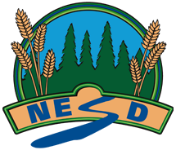 Psychology 20.9 - OutcomeUnpacking the Outcome Unpacking the Outcome Unpacking the Outcome Investigate --> issues (social psychology)Investigate --> issues (social psychology)Investigate --> issues (social psychology)Outcome (circle the verb and underline the qualifiers) Outcome (circle the verb and underline the qualifiers) Outcome (circle the verb and underline the qualifiers) Investigate contemporary social psychology issues.Investigate contemporary social psychology issues.Investigate contemporary social psychology issues.KNOW UNDERSTAND BE ABLE TO DO Vocabulary: Examples of dysfunctional behaviours: mood disorders, eating disorders, addictions, self-harm (*1)defiance, intimidation, manipulation (*2)Support for Mental Health: nurses, social workers, doctors, religious leaders, Elders, professors, counsellors (*3)Groupthink influencers: gangs, cults, crowds, mobs, social movements, political parties (*4)PrejudiceDiscriminationPsychological traumaMoral considerationsRelationshipsEquity vs EqualitySocial-emotional developmentSocial-emotional influenceThat There are many different social psychology issues that exist within communities and societies.An individual’s worldview will impact their own perceptions on the different issues that exist.Our social interactions with one another not only effect others, but also ourselves.Relationships can have an impact on both our physical and mental healthExamine influences family and culture have on one’s social relationships and interactions.Evaluate dysfunctional behaviors *1 and their impacts on behaviour and social development.Examine challenges that various worldviews can present in social situations in a culturally diverse society. Investigate possible consequences (e.g., physical inactivity, misuse of content, social skills) of extended daily use of screen time on one’s life. Discuss effects of stereotyping, prejudice and discrimination on individual and group behaviour. Investigate forms of dysfunctional behaviours *2 and the socio emotional impact on others.Investigate an area of work within the community that provides support for mental health *3.Analyze collective behaviours and the influences of “groupthink” on group behaviours *4.Explain factors that influence attraction and relationships.Investigate the stages of the cycle of abuse and supports available to survivors. Explore socio-cultural views related to intimacy, respect and communication in healthy romantic relationships.Explore the differences between liking and loving someone.Analyze what constitutes a healthy relationship. Investigate contemporary beliefs for characteristics of beauty and the influences of cultures and media on defining qualities of beauty. Explore and analyze moral considerations (e.g., plastic surgery, perceptions of body image, body dysmorphia) for societies’ version of physical beauty. Analyze the differences between equity and equality of condition and how society is shaped by these concepts. Explore how psychological trauma effects mental well-being and influences human behaviour.ESSENTIAL QUESTIONS ESSENTIAL QUESTIONS ESSENTIAL QUESTIONS What contemporary issues exist within social psychology?How do these contemporary issues impact our daily interactions with people around us?How does one’s culture impact how they perceive themselves? What contemporary issues exist within social psychology?How do these contemporary issues impact our daily interactions with people around us?How does one’s culture impact how they perceive themselves? What contemporary issues exist within social psychology?How do these contemporary issues impact our daily interactions with people around us?How does one’s culture impact how they perceive themselves? 